UZNESENIE VLÁDY SLOVENSKEJ REPUBLIKYč. z k návrhu na uzatvorenie Zmluvy o sídle medzi vládou Slovenskej republiky 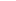  a Európskym orgánom práceVLÁDAA. 	súhlasíA.1.	s uzatvorením Zmluvy o sídle medzi vládou Slovenskej republiky a Európskym orgánom práce (ďalej len „zmluva“),A.2.	s tým, že jej zmluva nebude po podpise znovu predložená;B.	odporúča	prezidentke Slovenskej republikyB.1.	podpísať zmluvu, alebo splnomocniť ministra práce, sociálnych vecí a rodiny a ako alternátov: ministra zahraničných vecí a európskych záležitostí, štátneho tajomníka Ministerstva práce, sociálnych vecí a rodiny, alebo stálu predstaviteľku SR pri Európskej Únii na podpis zmluvy s výhradou ratifikácie,B.2.   	vyjadriť súhlas s predbežným vykonávaním zmluvy odo dňa jej podpisu,B.3.	ratifikovať podpísanú zmluvu po vyslovení súhlasu Národnej rady Slovenskej     republiky; 	Národnej rade Slovenskej republikyB.4.	vysloviť súhlas so zmluvou a rozhodnúť, že ide o medzinárodnú zmluvu podľa čl. 7 ods. 5 Ústavy Slovenskej republiky, ktorá má prednosť pred zákonmi;C. 	poverujepredsedu vlády Slovenskej republiky C.1.	predložiť zmluvu Národnej rade Slovenskej republiky na vyslovenie súhlasu so zmluvou a na rozhodnutie, že ide o medzinárodnú zmluvu podľa čl. 7 ods. 5 Ústavy SR, ktorá má prednosť pred zákonmi,ministra práce, sociálnych vecí a rodiny C.2.	odôvodniť návrh na vyslovenie súhlasu so zmluvou v Národnej rade SR;ukladáministrovi práce, sociálnych vecí a rodiny D.1.	požiadať ministra zahraničných vecí a európskych záležitostí o vykonanie príslušných opatrení spojených s nadobudnutím platnosti zmluvy,D.2.	požiadať ministra zahraničných vecí a európskych záležitostí zabezpečiť vyhlásenie predbežného vykonávania zmluvy v Zbierke zákonov SR,D.3.	požiadať ministra zahraničných vecí a európskych záležitostí o zabezpečenie vyhlásenia zmluvy v Zbierke zákonov Slovenskej republiky.Vykonajú: 	predseda vlády minister práce, sociálnych vecí a rodinyminister zahraničných vecí a európskych záležitostíNa vedomie: prezidentka Slovenskej republiky                      predseda Národnej rady SR          podpredseda vlády a minister financiíČíslo materiálu:Predkladateľ:minister práce, sociálnych vecí a rodiny 